Домашнее задание по смесям газов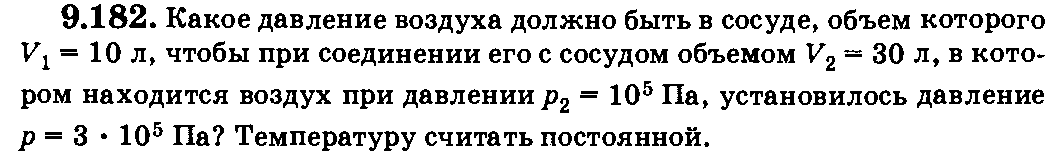 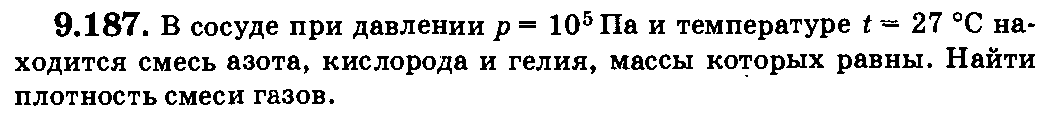 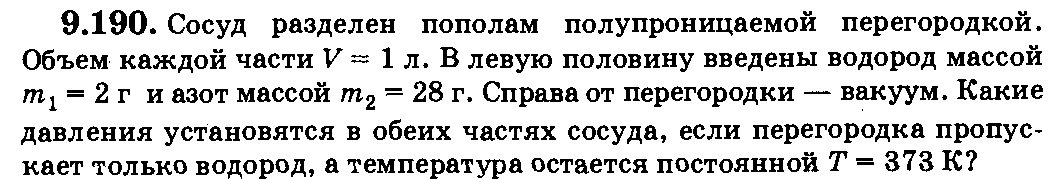 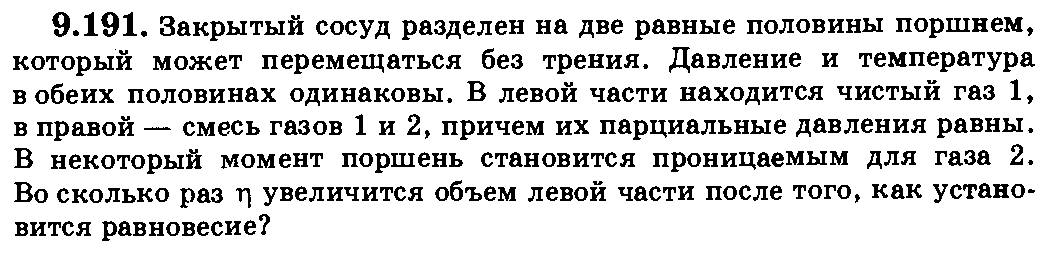 